This Word module should be used for all taxonomic proposals. 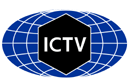 Please complete Part 1 and:either Part 3 for proposals to create new taxa or change existing taxa or Part 2 for proposals of a general nature.   Submit the completed Word module, together with the accompanying Excel module named in Part 3, to the appropriate ICTV Subcommittee Chair.The Word module explains and justifies your proposal. The Excel module is a critical document that will be used to implement the proposed taxonomic changes once they are approved and ratified. If proposals presented in the Word module are not presented accurately in the Excel module, the taxonomic changes cannot proceed.For guidance, see the notes written in blue, below, and the Help Notes in file Taxonomic_Proposals_Help_2019.Part 1: TITLE, AUTHORS, etcPart 3: PROPOSED TAXONOMYTàiyuán leafhopper virus (TYLeV) was discovered in 2017 in a leafhopper (Hemiptera: Cicadellidae: Psammotettix alienus Dahlbom, 1850) in Tàiyuán (太原;), Shānxī Province (山西省), China, and characterized (Wang et al., 2019). The complete genome sequence of TYLeV is available from GenBank (#MH708020).A Blastp search of protein sequences (refseq_protein) in the Reference Sequence Database of NCBI indicated that the full-length TYLeV RdRp and nucleoprotein sequences have 33% and 26% identity, respectively, to the proteins of the unclassified Scaldis River bee virus (SRBV) which is related to chuviruses in the genus Mivirus.Phylogenetic trees based on the genomic sequence and the RdRp amino acid sequences of chǔviruses and members of the monjiviral sister order Mononegavirales were generated using the neighbor-joining (NJ) and maximum-likelihood (ML) method. Both trees demonstrate that TYLeV indeed clusters within genus Mivirus, family Chǔvirae (Fig. 1) and confirm the relatively close relationship to SRBV.The identities of the deduced amino acid sequences of the TYLeV RdRp compared to those of other chǔviruses and mononegaviruses range from 13.6% to 33% (Table 1) based on WebLab (http://weblab.cbi.pku.edu.cn/).Together, these data indicate that TYLeV represents a new species in the genus Mivirus, family Chǔviridae.Code assigned:2019.018M2019.018MShort title: Create one new species in the genus Mivirus (Jingchuvirales: Chuviridae)Short title: Create one new species in the genus Mivirus (Jingchuvirales: Chuviridae)Short title: Create one new species in the genus Mivirus (Jingchuvirales: Chuviridae)Short title: Create one new species in the genus Mivirus (Jingchuvirales: Chuviridae)Author(s) and email address(es): Author(s) and email address(es): Author(s) and email address(es): Author(s) and email address(es): List authors in a single line Archives of Virology citation format (e.g. Smith AB, Huang C-L, Santos, F)List authors in a single line Archives of Virology citation format (e.g. Smith AB, Huang C-L, Santos, F)Provide email address for each author in a single line separated by semi-colonsProvide email address for each author in a single line separated by semi-colonsWang H, Liu Y, Liu WW, Cao MJ, Wang XFWang H, Liu Y, Liu WW, Cao MJ, Wang XFwhsmilewh@163.com; liuyan06@caas.cn; liuwenwen98@163.com; caomengji@cric.cn; xfwang@ippcaas.cn whsmilewh@163.com; liuyan06@caas.cn; liuwenwen98@163.com; caomengji@cric.cn; xfwang@ippcaas.cn Author(s) institutional address(es) (optional):Author(s) institutional address(es) (optional):Author(s) institutional address(es) (optional):Author(s) institutional address(es) (optional):Corresponding authorCorresponding authorCorresponding authorCorresponding authorYan Liu; liuyan06@caas.cn Yan Liu; liuyan06@caas.cn Yan Liu; liuyan06@caas.cn Yan Liu; liuyan06@caas.cn List the ICTV study group(s) that have seen this proposal:List the ICTV study group(s) that have seen this proposal:List the ICTV study group(s) that have seen this proposal:List the ICTV study group(s) that have seen this proposal:A list of study groups and contacts is provided at http://www.ictvonline.org/subcommittees.asp . If in doubt, contact the appropriate subcommittee chair (there are six virus subcommittees: animal DNA and retroviruses, animal ssRNA-, animal ssRNA+, fungal and protist, plant, bacterial and archaeal)A list of study groups and contacts is provided at http://www.ictvonline.org/subcommittees.asp . If in doubt, contact the appropriate subcommittee chair (there are six virus subcommittees: animal DNA and retroviruses, animal ssRNA-, animal ssRNA+, fungal and protist, plant, bacterial and archaeal)ICTV Mononegavirales Study GroupICTV Mononegavirales Study GroupICTV Study Group comments (if any) and response of the proposer:ICTV Study Group comments (if any) and response of the proposer:ICTV Study Group comments (if any) and response of the proposer:ICTV Study Group comments (if any) and response of the proposer:Date first submitted to ICTV:Date first submitted to ICTV:Date first submitted to ICTV:June 19, 2019Date of this revision (if different to above):Date of this revision (if different to above):Date of this revision (if different to above):ICTV-EC comments and response of the proposer:Name of accompanying Excel module: 2019.018M.A.v1.1newsp_Taiyuan_mivirus.xlsxTable 1. RdRp amino acid sequences identities between TYLeV, chǔviruses, and mononegavirusesFigure 1. Phylogenetic tree based on the RdRp sequences of chǔviruses and mononegaviruses using the neighbor-joining method and MEGA 7.0. The numbers indicate bootstrap values calculated from 1,000 replicates (Wang et al., 2019). 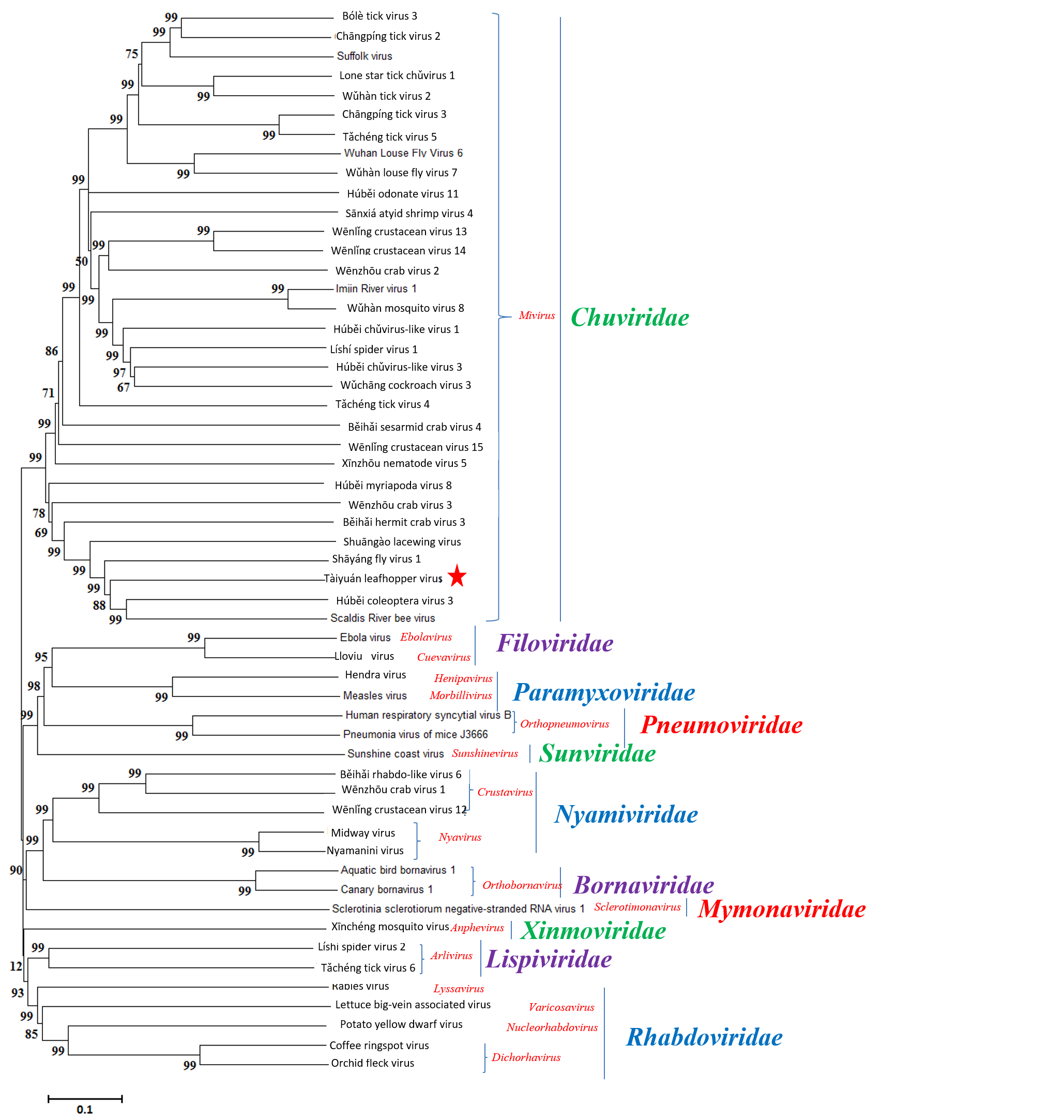 References:Wang H, Liu Y, Liu WW, Cao MJ, Wang XF. Sequence analysis and genomic organization of a novel chuvirus, Tàiyuán leafhopper virus. Archives of Virology (2019) 164: 617-620